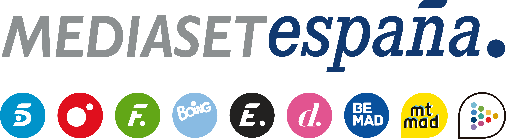 Madrid, 8 de enero de 2019Dejar atrás las dudas, los celos o los errores del pasado para someterse a una prueba de amor definitiva que les lleve a la convicción de que están ante la persona idónea para compartir el resto de su vida. Con este objetivo común, cinco parejas sentimentales vivirán una intensa experiencia vital en ‘La isla de las tentaciones’, el primer gran formato de entretenimiento de la televisión transversal de Mediaset España en 2020 que estrenarán simultáneamente mañana jueves (22:40 horas) Telecinco y Cuatro con Mónica Naranjo al frente del programa y Sandra Barneda como moderadora de los debates semanales.Adaptación española del formato de éxito internacional ‘Temptation Island’ -con 69 temporadas producidas en 19 territorios de Europa, América y Oceanía-, ‘La isla de las tentaciones’ se desarrollará en dos lujosas villas con todas las comodidades posibles ubicadas en un enclave paradisíaco de República Dominicana. En ellas, convivirán por separado los integrantes de las cinco parejas protagonistas, los chicos por un lado y las chicas por otro. Pero no estarán solos, sino que compartirán su día a día con un grupo de 20 solteros -10 chicas y 10 chicos, respectivamente- que desean encontrar el amor.Producido en colaboración con Cuarzo TV, ‘La isla de las tentaciones’ distribuirá sus emisiones entre Telecinco y Cuatro y ofrecerá también contenidos especiales en la web oficial y en los perfiles en redes sociales del programa.Cinco parejas a pruebaGONZALO Y SUSANA Se conocieron en la casa de ‘Gran Hermano 14’. Llevan seis años de relación, pero reconocen que las discusiones continuas entre ambos les han hecho perder la ilusión. Gonzalo es celoso, impulsivo y competitivo. Susana reconoce ser desconfiada. Ambos coinciden en que su relación está estancada y quieren ponerla a prueba. ISMAEL Y ANDREAEl dating show de Cuatro ‘First Dates’ propició que se conocieran hace ya más de dos años. Allí nació su amor, que ahora han decidido poner a prueba. Ambos no llevan nada bien vivir separados. Ismael reconoce ser muy celoso y Andrea, simpática y muy sociable, quiere demostrarle que puede confiar en ella. Ninguno de los dos perdonaría un desliz a su pareja.JOSÉ Y ADELINATras ocho meses de relación, consideran que su paso por el programa es el filtro definitivo para probar la solidez de su amor. Ambos son muy tradicionales, fieles y “chapados a la antigua”. José es católico y aficionado a la poesía. Ella reconoce tener mucho más carácter que él.ÁLEX Y FIAMACoincidieron en el programa de Cuatro ‘Mujeres y Hombres y Viceversa’. Álex ocupó el trono del programa y Fiama fue pretendiente. Lo suyo fue un flechazo y tras más de cinco meses de relación decidieron irse a vivir juntos e iniciar sus planes de boda. Ambos se reconocen muy celosos, por lo que la experiencia en el programa puede ser el paso definitivo que les acerque o aleje del altar.CHRÍSTOFER Y FANISe conocieron en la discoteca en la que trabajaban hace ya 7 años. A pesar de la diferencia de edad entre ambos, a los pocos días decidieron comenzar una vida en común. Ella es muy celosa y dice estar segura de que él le ha sido infiel. Él, en cambio, confía mucho en ella. ¿Lograrán despejar las dudas tras su paso por el programa?20 solteros en busca del amorTienen entre 20 y 32 años y proceden de Madrid, Cataluña, Andalucía, Aragón, Comunidad Valenciana, Canarias, Euskadi y de distintos países de Europa y América. Cuentan con ocupaciones muy diversas: empresario, entrenador de fitness, educador infantil, agente de seguros, modelo, asistente de marketing, directora creativa, camarera, cantante o surfero: son los solteros de ‘La isla de las tentaciones’, 10 chicos y 10 chicas que desean encontrar el amor. Seleccionados en función del grado de afinidad y compatibilidad con los integrantes de las parejas protagonistas, ellos supondrán la verdadera prueba de fuego durante la convivencia en el programa. Lujosas villas en un espectacular enclave caribeño, centro de la convivenciaVilla Playa y Villa Montaña. Estos son los nombres de las dos lujosas y espaciosas villas, de más de 1.000 metros cuadrados y con todas las comodidades posibles, en las que las parejas por separado y en compañía de los solteros vivirán la experiencia de ‘La isla de las tentaciones’. Situadas en una espectacular localización de República Dominicana, en ellas tendrá lugar la convivencia, en la que participarán en eventos, actividades de aventura y deportivas y románticos encuentros.La ceremonia la hogueraEn cada entrega tendrá lugar la ceremonia de la hoguera, en la que los chicos y las chicas se reunirán siempre por separado con Mónica Naranjo para ver y valorar diferentes momentos de la convivencia llevada a cabo por sus parejas. Cada integrante de una pareja podrá elegir si quiere ver las imágenes solo o acompañado por sus compañeros o compañeras. Además, en cualquier momento del programa, uno de los participantes puede solicitar un cara a cara con su pareja. Será un encuentro a solas en una ceremonia de la hoguera especial, en la que tendrán que tomar una decisión clave: seguir adelante con la aventura o poner fin a la experiencia y regresar a España.Solo tres desenlaces posiblesEn la primera entrega del programa, tendrá lugar la ceremonia del collar, en la que tanto los solteros como los miembros de las parejas distinguirán a sus favoritos, colocándoles este elemento ornamental.Al final de la experiencia en la República Dominicana solo existirán tres escenarios posibles para las parejas: volver a casa más unidos si cabe y con su vínculo reforzado, poner fin a su relación o regresar a España con un nuevo amor.Primer gran formato de la televisión transversal en 2020‘La isla de las tentaciones’ es el primer gran formato de entretenimiento que inaugurará en 2020 la estrategia de televisión transversal de Mediaset España a través de sus distintas emisiones en Telecinco y en Cuatro. El espacio también cruzará hacia el ámbito digital con contenidos extra para los seguidores del programa, emisiones simultáneas en directo y a la carta en Mitele y los vídeos y reacciones más destacados sobre el desarrollo de la aventura en la web oficial del programa y los perfiles oficiales en redes sociales.Mónica Naranjo compone e interpreta ‘Temptations’En una alianza desarrollada por la División Comercial Editorial de Mediaset España con Mónica Naranjo y Banijay, propietario de los derechos del formato original, la cantante y presentadora del programa ha compuesto e interpreta ‘Temptations’, título del tema central de la cabecera, disponible también en su versión completa en las principales plataformas de distribución musical. Este acuerdo incluye, además, el uso por parte de Banijay de la canción como sintonía de cabecera en las futuras ventas internacionales del formato.Team TemptationsDivisión de Producción Contenidos de Mediaset España: Jaime GuerraProducción Ejecutiva Mediaset España: David CardonaProducción Delegada Mediaset España: Carmen Sara SalvadorProducción Ejecutiva Cuarzo TV: Juan Ramón GonzaloDirección de Producción: Ángeles VillamarínDirección: Hugo Tomás y Meritxell EstruchRealización: Javier Cabezas y Vicente Peña